블루홀 2016(상) 신입 공채                       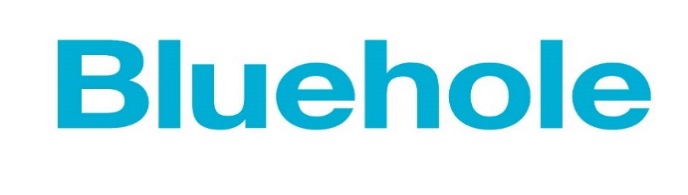 ㈜블루홀은 2007년 3월에 설립되어 게임을 사랑하고 즐기는 유저 기대에 부응하고, 동서양에서 모두 사랑 받는 게임을 만들기 위해 모였습니다. 블루홀지노게임즈, 피닉스게임즈, 스콜, 마우이게임즈 등을 인수하며, 게임 제작 연합군인 ‘블루홀 얼라이언스’를 구축함에 따라, 게임 제작 라인을 다양한 장르의 게임으로 확대하고 있으며, 세계 시장을 목표로 게임개발에 열정을 지닌 인재를 모집하고 있으니 많은 지원 부탁 드립니다.모집부문자격요건, 채용절차 및 지원방법모집부분인원담당업무프로그래밍 1. TERA(클라이언트/서버/툴 개발)2. 차기작(TPS 장르)(차세대멀티플랫폼-콘솔개발, 컨텐츠/게임프로그래밍)0명TERA 프로그래머- TERA 클라이언트/서버 개발, TERA 전 세계 라이브 서비스, 게임 관련 기술 리서치- TERA 프로젝트의 게임 제작 지원 툴 제작, 업무 생산성 향상 지원 툴 제작차기작(TPS 장르) 프로그래머- 콘솔(Xbox/PS4) SDK 연구 및 연동, 콘솔 대응을 위한 게임 코드 수정- UE4를 활용한 다양한 게임 플레이 및 게임 시스템 개발프로그래밍(전문연구요원)1. TERA(클라이언트/서버/툴 개발)0명- TERA 클라이언트/서버 개발, TERA 전 세계 라이브 서비스, 게임 관련 기술 리서치- TERA 프로젝트의 게임 제작 지원 툴 제작, 업무 생산성 향상 지원 툴 제작게임기획(TERA)0명- 던전, 사냥터, 시스템/밸런스 레벨 디자인 아트(TERA-배경3D,이펙트아티스트)0명- 테라팀의 배경3D오브젝트 및 레벨 제작, 각종 이펙트 제작 및 적용사업&서비스1. TERA(북미/유럽 사업PM)2. 차기작(L10N 영어번역가/리뷰어)0명북미/유럽(TERA)- 북미/유럽 라이브 서비스 운영, 퍼블리셔와의 커뮤니케이션L10N 로컬라이제이션(차기작)- 게임 관련 번역 지원, 결과물에 대한 품질 담보PM1. 제작관리PM(PC&모바일)2. 개발PM(Project 헌팅존)0명- 멀티플랫폼의 게임제작일정 관리, 시장조사 및 런칭 분석- 개발부서 및 사업부서들과의 커뮤니케이션, 제작 진행 관리 및 협업- 외주업체,외주인력 및 결과물납품/피드백관리, 프로젝트와 아웃소싱 예산 관리세부내용지원자격- 2016년 졸업예정자 및 기졸업자- 학점/어학/전공제한 없음(단, 사업&서비스 부문 영어어학능력 필수)채용절차지원서 접수(4/7~4/20) ▶ 서류심사 ▶ Pre-Test/언어Test ▶ 1차 실무면접 ▶ 2차 최종면접 ▶ 최종합격  (일부 채용부문 Pre-Test/언어Test 미진행)지원방법- ㈜블루홀 채용홈페이지 온라인 입사지원 (http://bluehole.jobagent.co.kr/)제출서류- 입사지원서, 성적증명서(프로그래머에 한함) 필수 제출, 포트폴리오는 선택 제출(일부 채용부문 포트폴리오 필수 제출)